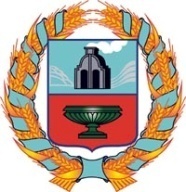 РОССИЙСКАЯ  ФЕДЕРАЦИЯСОБРАНИЕ   ДЕПУТАТОВ   ГРЯЗНОВСКОГО  СЕЛЬСОВЕТАТЮМЕНЦЕВСКОГО   РАЙОНА   АЛТАЙСКОГО КРАЯРЕШЕНИЕ31.10. 2017                                 с.Грязново                                              № 14О Признании утратившими силуРешений Собрания депутатов                   В связи с принятием ФЗ от 03.04.2017 №64-ФЗ «О внесении изменений в отдельные законодательные акты Российской Федерации в целях совершенствования государственной политики в области противодействия коррупции»  Устава МО Грязновский сельсовет Тюменцевского района Алтайского края, Собрание депутатов Грязновского сельсовета Тюменцевского района Алтайского края РЕШИЛО:Признать утратившими силу следующие Решения Собрания депутатов:Решение Собрания депутатов №71 от 18.03.2011 г. «О предоставлении льготы по земельному налогу физических лиц участникам и инвалидам ВОВ»;Решение Собрания депутатов №128 от 05.04.2016г. «Об утверждении Положения о предоставлении лицами, замещающими муниципальные должности, сведения о доходах, расходах, об имуществе и обязательствах имущественного характера»;Заместитель председателя                                                     А.Л. МалышевСобрания депутатов     Коррупциогенных факторов не выявлено                                               